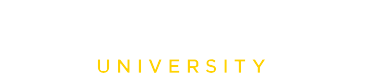 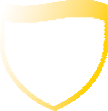 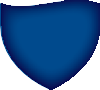 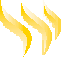 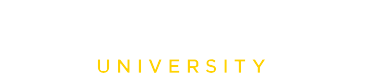 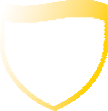 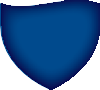 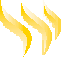 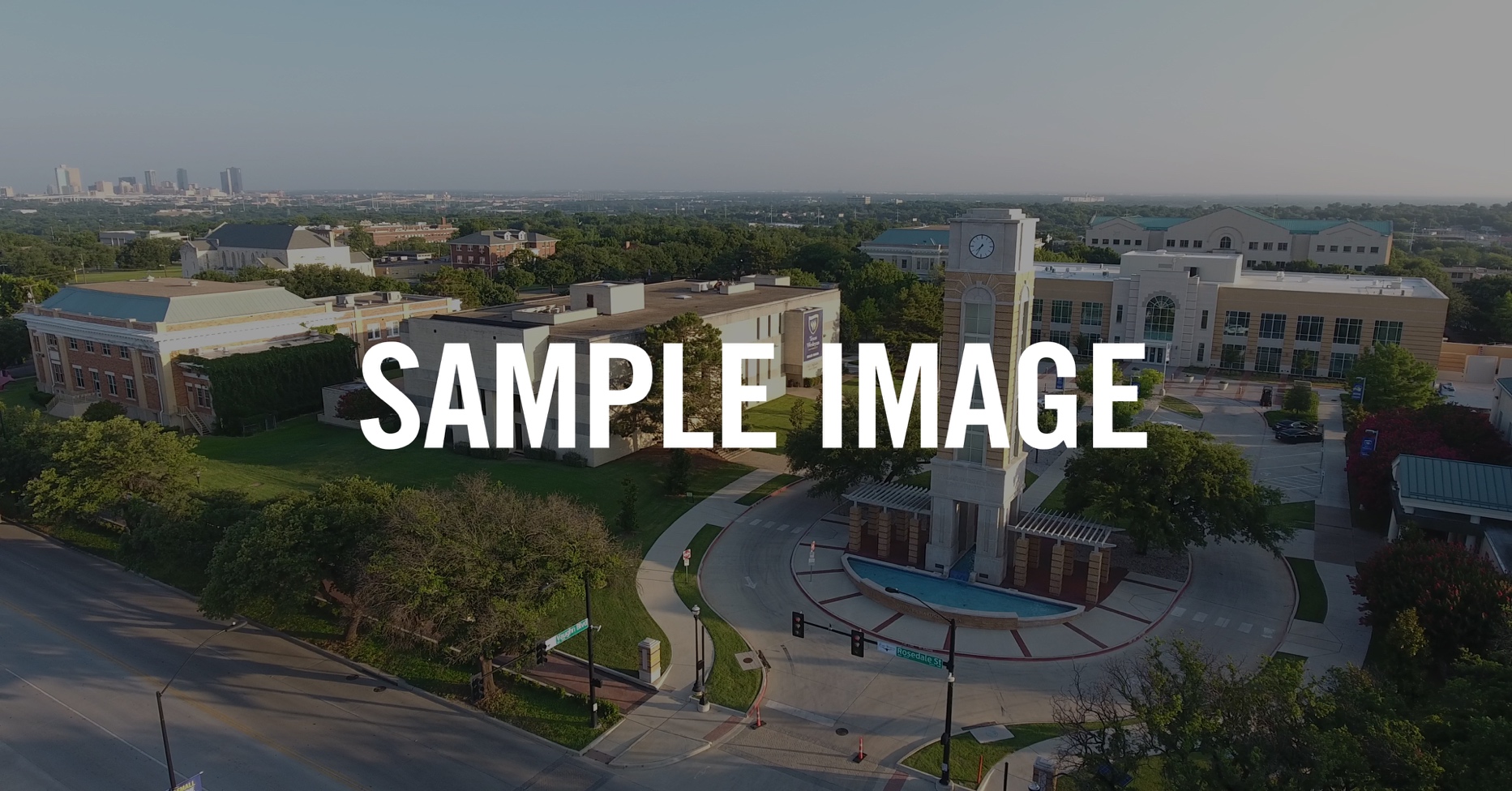 SAMPLE TITLE	HERESample Subtitle HereEvent DetailsAug. 23 | 11 a.m. - 1 p.m.LocationMore event details could go here if needed. More event details could go here if needed. More event details could go here if needed. More event details could go here if needed. More event details could go here if needed.